OR-III.271.2.1.2023                                                                                                     Gorlice, 03.02.2023 r.do wszystkich Wykonawcówdotyczy: Wyjaśnienia treści Specyfikacji Warunków Zamówienia (SWZ) oraz zmiana treści SWZ w postępowaniu o zamówienie publiczne prowadzonym w trybie podstawowym na modernizację bazy sportowo – rekreacyjnej Miasta Gorlice w celu poprawy jakości życia mieszkańców i zrównoważonego rozwoju miasta w trybie zaprojektuj i wybuduj.Zapytania Wykonawców i  wyjaśnienia ZamawiającegoPytanie :Proszę o informację, czy w zakolach pomiędzy bieżnią a boiskiem, w obszarze poza skoczniami oraz rzutniami należy przewidzieć wykonanie nawierzchni poliuretanowej, czy np. z trawy naturalnej?Jeśli nawierzchnia poliuretanowa, to czy w tym samym systemie co na bieżni, czy w bardziej ekonomicznym wariancie np. typu 2S?Odpowiedź  :W miejscu zakola oznaczonego nr 1 na załączonym rysunku, gdzie obecnie jest nawierzchnia żużlowa (gdzie przewidziana jest wykonanie rzutni do pchnięcia kulą, zeskoku wzwyż i rzutni do rzutu młotem/dyskiem), należy przewidzieć wykonanie nawierzchni poliuretanowej.  Nie jest konieczne wykonanie jej w tym samym systemie co projektowana bieżnia. Zaleca się wykonanie w wariancie ekonomicznym w kolorze niebieskim jak bieżnia projektowana.W miejscu zakola oznaczonym nr 2 na załączonym rysunku, gdzie obecnie jest trawa naturalna (gdzie przewidziana jest bieżnia do skoku w dal) pozostawić trawę naturalną.  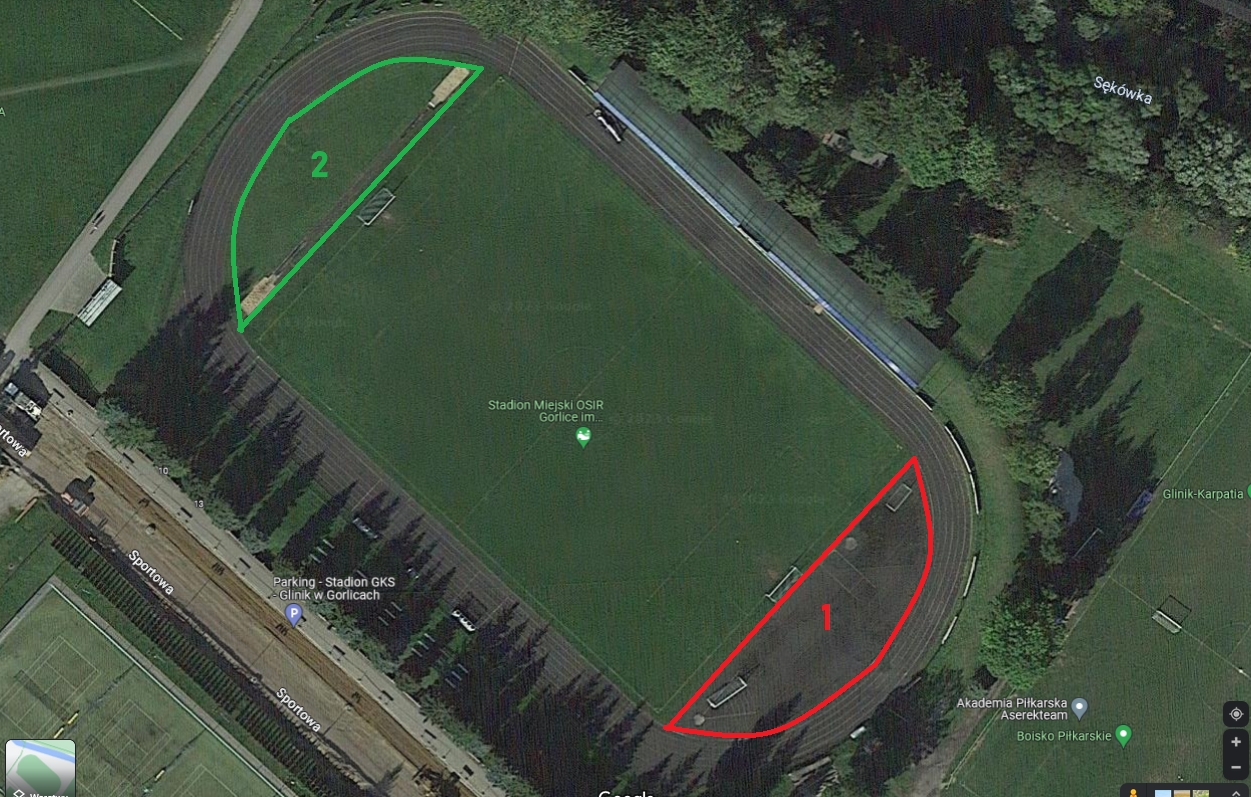 Przedłużenie terminu składania ofertZamawiający przedłuża termin składania ofert.Nowe, obowiązujące terminy:Termin składania ofert upływa dnia: 08.02.2023  r. godz. 13:00Otwarcie ofert nastąpi dnia: 08.02.2023 r. godz. 13:30Dokonuje się odpowiednio zmiany terminu związania ofertą, w związku z czym postanowienie ust. 5 pkt 1) SWZ otrzymuje nową treść:„5. TERMIN ZWIĄZANIA OFERTĄTermin związania ofertą wynosi 30 dni od dnia upływu terminu składania ofert, przy czym pierwszym dniem terminu związania ofertą jest dzień, w którym upływa termin składania ofert. Wykonawca jest związany ofertą do upływu terminu 09.03.2023 r.”Zamawiający informuje jednocześnie o odpowiedniej zmianie ogłoszenia o zamówieniu nr 2023/BZP 00028186/01 z dnia 2023-01-12Ko:Strona internetowa prowadzonego postępowaniaa/a                                      ………………………………………………………………….       (podpis kierownika Zamawiającego)Sporządził: Mirosław Łopata - inspektor, Wydział Organizacyjny, Dział Zamówień Publicznych, tel. 18355125